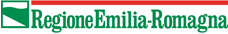 Bando per interventi a favore della ricerca industriale delle imprese operanti nelle filiere maggiormente coinvolte dagli eventi sismici del maggio 2012Ordinanza n° 5/2019 Relazione tecnica finaleProgetto Prot. n. CR/_____/______Il presente schema di relazione tecnica finale è da intendersi come traccia per la redazione di un elaborato che descriva in modo esaustivo il progetto che è stato realizzato. Tale relazione, da allegare alla documentazione obbligatoria per ottenere l’erogazione del contributo concesso, deve illustrare gli obiettivi e i risultati conseguiti e la loro coerenza e correlazione con le finalità del bando regionale. Tale relazione dovrà contenere altresì una descrizione analitica delle spese contenute nella rendicontazione finanziaria con indicazione delle finalità delle stesse.Attività realizzateFare riferimento solo alle attività realizzate nel periodo di riferimento, tenendo conto di quanto indicato nella scheda progetto in fase di presentazione di domanda di contributo e di eventuali modifiche approvate dalla Regione.Voce di costo 1 - Spese per nuovo personale laureato:Voce di costo 2 - Spese per personale adibito ad attività di ricerca, progettazione, sperimentazione:Voce di costo 3 - Spese per il personale adibito a funzioni di produzione, incluso personale ausiliario:Voce di costo 4 - Spese per l’acquisto o locazione di strumentazione scientifica ed impianti industriali:Voce di costo 5 - Spese per l’acquisizione di servizi ad alto contenuto di ricerca scientifica e tecnologica, le competenze tecniche ed i brevetti:Voce di costo 6 - Spese sostenute per la costruzione di macchinari prototipali: RisultatiAltre informazioniRiportare in questa sezione eventuali altri contenuti tecnici non descritti nelle sezioni precedenti, segnalare e motivare: eventuali modifiche progettuali, eventuali scostamenti in termini di riduzione/aumento delle spese previste e rispetto all’ultimo cronoprogramma comunicato. Data _____________						Firma del Legale rappresentante__________________________Titolo progetto Beneficiario (ragione sociale e sede)Sede operativa oggetto dell’intervento (indirizzo)Legale rappresentante – firmatario (Cognome, nome, generalità) o procuratoreDescrizione delle attività realizzate. Descrizione delle attività realizzate. Descrizione delle attività realizzate. Descrizione dell’acquisto, motivazione e obiettivo raggiunto.Descrizione dell’acquisto, motivazione e obiettivo raggiunto (far riferimento alla relazione del fornitore)Descrizione dell’acquisto, motivazione e obiettivo raggiunto Risultati raggiunti:Specificare i risultati raggiunti, con la realizzazione del progetto, confrontando la situazione iniziale e quella attuale. Descrivere come le spese sostenute hanno concorso al raggiungimento di tali risultati